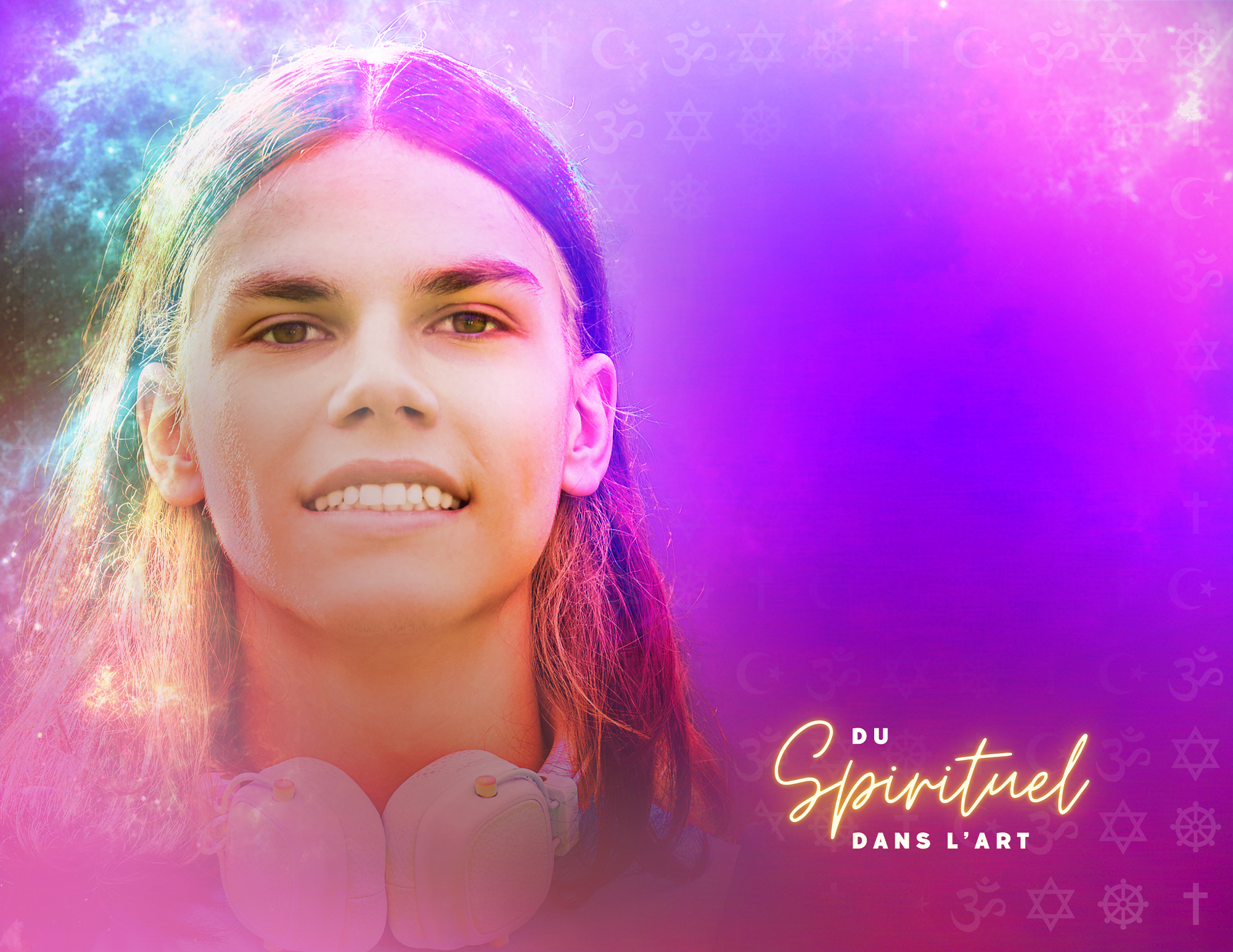 SOMMAIRES D’ACTIVITÉSD’APPRENTISSAGEMusique
9e - 10eMUSIQUE AMUSIQUE BRubrique9e10eThème (mise en situation)La célébration de la vieLa lumièreForme de représentation, mode d’expression Le choeur de chant
La symphonie Musique pop
Musique avec instruments traditionnelsŒuvre(s) d’inspiration L’oratorio Le Messie ( G.F. HANDEL ,1685-1759)Associé à Noël mais composé pour Pâques.
Un livret (texte des paroles chantées) dévoile la vie entière 
du Messie, de sa naissance à sa résurrection.Hanukkah
2 versions de la chanson :
Boys Town Jérusalem
https://www.youtube.com/watch?v=6kfg3CcAX9YFilm Glee https://www.youtube.com/watch?v=mwO0LFGLHUUQuelques idées du travail d’exploration et / ou d’expérimentation (les aspects reliés aux aspects techniques et les aspects reliés au risque créatif) pour exprimer les idées et émotionsCélébration de la beauté de la vie / La musique par ses paroles, 
ses instruments et ses techniques d’interprétations peut stimuler 
le sentiment du bien-être.Valeurs suggérées
La puissance, l’émerveillement, la liberté, la connexion 
et la beauté (du ressenti plus grand que soi)Aspects Techniques
Le traitement des voix du choeur et des voix de la partition orchestrale (analyse des voix, des instruments, de la phrase musicale répétée et des nuances)Aspect du risque créatif
Vocalises
Composer une phrase (paroles) qui décrit la beauté de la vie 
et y incorporer la phrase musicale principale par la suite 
“Alleluia” (4 mesures)
Exemple 
Le couché du soleil est resplendissant!Symbolisme de la lumière
Valeur de la spiritualité et les traditions du passés (compassion et famille) 
foi et  ouverture d’espritAspect technique 
Traitement des paroles de la chanson, le choix d’instruments, la pulsation 
et les rythmesAspect du risque créatif
VocalisesTraduire les paroles de la chanson en français pour ensuite les présenter  avec trame sonore , avec instrument (guitare) ou a cappella
Trouver d’autres chansons qui traite la lumière et les partager
Exemple
On a mis de la lumière 2 frères https://youtu.be/fqlTREkhRjkQuestion de réflexion :Question de réflection : 
Comment célébrez-vous les saisons chez-vous?
Comment célébrez-vous la vie chez-vous?
(les naissances, les visites, les voyages)Question de réflection : quels sont les moments de lumière dans vos vies familiales ?
Exemple : le repas d’une fêteEtc …Rubrique9e10eThème (mise en situation)La vie La spiritualitéForme de représentation, mode d’expression (monologue, sculpture …) exploitéLa voix (capella)Chorale (non accompagnée)Ensembles de musique utilisés dans l’expression religieuse ou spirituelleChoralePercussionCordesTrompettes (Tibet)Ensemble judaique (cordes, vent et percussion)Œuvre(s) d’inspiration Appel à la prière
https://www.youtube.com/watch?v=8iC_i27pInAChant coranique
https://www.youtube.com/watch?v=zoAM-KVk1gAChant rituel autochtone (le chant et le tambour sont presque toujours associé aux rites autochtones.
https://www.youtube.com/watch?v=fwYa14fk8lE&list=PLiltMPes2t7fCkmRmWxj2jBM5TqQwp2WO&index=4Berceuse Inuit (voix à capella)
https://www.youtube.com/watch?v=cSMOGCWcqQoChant judaique
https://www.youtube.com/watch?v=ckVYO9oI8vcBuddhiste (moines tibétains)
https://www.youtube.com/watch?v=ckJhvt2hydEChant diphonique
https://www.youtube.com/watch?v=cRMlQ2OtZlYChant hindouiste
https://www.youtube.com/watch?v=GePN4-CajvkCatholique
Hildegard Bingen (1098-1179) De Spiritu Sancto
https://www.youtube.com/watch?v=HYzPR0nwcmYMissa Papae Marcelli-Giovanni Pierluigi da Palestrina (1525-1594)
https://www.youtube.com/watch?v=3n8XdKkrqgoIslam
https://www.youtube.com/watch?v=jNfV1M6_6bs
https://www.youtube.com/watch?v=wFFFOqDKlFI&t=4107sQuelques idées du travail d’exploration et / ou d’expérimentation (les aspects reliés aux aspects techniques et les aspects reliés au risque créatif) pour exprimer les idées et émotionsLa voix comme instrument de rapprochement à Dieu.La voix a été le premier instrument utilisé par l’être humains comme expression individuelle et comme moyen de se sentir en communion avec le cosmos 
ou Dieu (Dieux)Identifications des instruments et classificationIdentification, analyse du rythme
Les choix des instruments est en étroit lien des le caractère 
de la musique voulue (spirituelle rituelle, religieuse)Le rythme joue un rôle très important dans l’expression musicale 
et son caractère.Questions de réflexion :Crois-tu que la voix est l’instrument le plus approprié pour exprimer la spiritualité de chacun(e) de nous?
Qu’est-ce qui nous appelle à la prière?Quels instruments choisirais-tu pour composer une musique spirituelle, rituelle ou religieuse et pourquoi? et dans quel contexte.Etc …